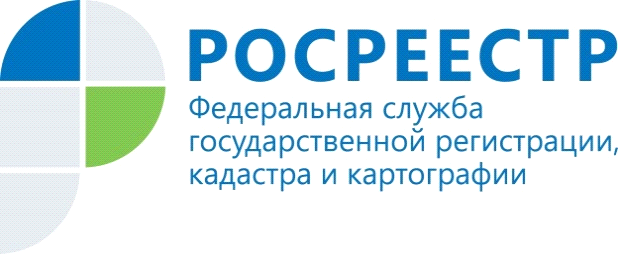 СПЕЦИАЛИСТЫ УПРАВЛЕНИЯ РОСРЕЕСТРА ПО ВОЛГОГРАДСКОЙ ОБЛАСТИ ОТВЕТЯТ НА ВОПРОСЫ ЖИТЕЛЕЙ ГОРОДА И ОБЛАСТИПодробные разъяснения по интересующим граждан вопросам можно получить у специалистов Управления по датам, указанным в графике. Контакты для СМИПресс-служба Управления Росреестра по Волгоградской области.Контактное лицо: помощник руководителя Управления Росреестра по Волгоградской области,  Евгения Федяшова.Тел. 8(8442)95-66-49, 8-904-772-80-02, pressa@voru.ru ДатаВремяТемаОтветит на вопросы граждантелефон13.05.201910.00 - 11.00Порядок предоставления и переоформления лицензий на осуществление геодезической и картографической деятельности.Лобачева Ирина Николаевна, главный специалист-эксперт отдела геодезии и картографии8(8442)33-05-6814.05.201914.00-16.00Вопросы по предоставлению документов, подтверждающих факт работы в районных судах, Управлении Минюста, регистрационном управлении (ВОРУ), Управлении Росреестра по Волгоградской области.Склярова Ирина Евгеньевна, заместитель начальника отдела государственной службы и кадров8(8442)94-86-0714.05.201910.00-12.00Проведение государственной экспертизы землеустроительной документации.Костенко Нина Александровна, заместитель начальника отдела землеустройства, мониторинга земель и кадастровой оценки недвижимости Управления Росреестра по Волгоградской области8(8442)97-04-9214.05.201910.00-11.00Государственный кадастровый учет объектов недвижимости жилого назначения.Шмелева Наталья Викторовна, заместитель начальника отдела регистрации объектов недвижимости жилого назначения8(8442)33-37-87 (доб.3191)15.05.201911.00-12.00Контроль и надзор в сфере саморегулируемых организаций и арбитражных управляющих.Крылова Любовь Валерьевна, заместитель начальника отдела по контролю (надзору) в сфере саморегулируемых организаций8(8442)97-59-7415.05.201910.00-11.00Актуальные вопросы государственной регистрации прав на недвижимое имущество.Крюков Александр Геннадиевич, заместитель начальника отдела регистрации объектов недвижимости нежилого назначения8(8442)33-10-8717.05.201910.00-12.00Порядок и сроки выдачи из архива Управления сведений о стаже работы, средней заработной плате за определенные периоды трудовой деятельности.Бояринцева Нина Григорьевна,  начальник отдела общего обеспечения  8(8442)94-82-9120.05.201911.00-12.00Вопросы государственного земельного надзора.Грацкий Вячеслав Вениаминович, начальник отдела государственного земельного надзора8(8442)97-07-8020.05.201914.00 – 16.00Предоставление сведений из ЕГРН.Аганин Сергей Александрович, начальник отдела ведения ЕГРН 8(8442)33-37-9927.05.201914.00 – 16.00Предоставление сведений из ЕГРН.Аганин Сергей Александрович, начальник отдела ведения ЕГРН 8(8442)33-37-9929.05.201914.00-16.00Государственный кадастровый учёт объектов  недвижимого имущества и государственная регистрация прав на недвижимое имущество. Лаврентьева Ирина Михайловна, заместитель начальника отдела  координации и анализа деятельности в учётно-регистрационной сфере  8(8442)33-08-62